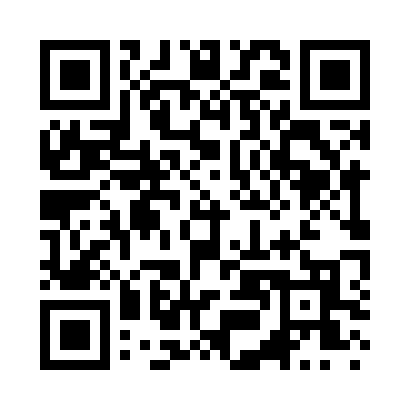 Prayer times for Broad Top City, Pennsylvania, USAMon 1 Jul 2024 - Wed 31 Jul 2024High Latitude Method: Angle Based RulePrayer Calculation Method: Islamic Society of North AmericaAsar Calculation Method: ShafiPrayer times provided by https://www.salahtimes.comDateDayFajrSunriseDhuhrAsrMaghribIsha1Mon4:105:471:175:158:4610:232Tue4:105:481:175:168:4610:233Wed4:115:481:175:168:4610:234Thu4:125:491:175:168:4510:225Fri4:135:491:175:168:4510:226Sat4:145:501:175:168:4510:217Sun4:145:511:185:168:4410:208Mon4:155:511:185:168:4410:209Tue4:165:521:185:168:4410:1910Wed4:175:531:185:168:4310:1811Thu4:185:531:185:168:4310:1812Fri4:195:541:185:168:4210:1713Sat4:205:551:185:168:4210:1614Sun4:215:561:195:168:4110:1515Mon4:225:561:195:168:4110:1416Tue4:245:571:195:168:4010:1317Wed4:255:581:195:168:3910:1218Thu4:265:591:195:168:3910:1119Fri4:275:591:195:168:3810:1020Sat4:286:001:195:168:3710:0921Sun4:296:011:195:158:3710:0822Mon4:316:021:195:158:3610:0723Tue4:326:031:195:158:3510:0624Wed4:336:041:195:158:3410:0425Thu4:346:051:195:158:3310:0326Fri4:366:061:195:148:3210:0227Sat4:376:061:195:148:3110:0128Sun4:386:071:195:148:309:5929Mon4:396:081:195:148:299:5830Tue4:416:091:195:138:289:5731Wed4:426:101:195:138:279:55